2020 Laser Rock The Ice SI’sLaser, Radial, and 4.7January 25 & 26, 2020Corinthian Sailing Club, Dallas, Texas1.  Rules
1.1 The regatta will be governed by the Racing Rules of Sailing (RRS), the prescriptions of the United States Sailing Association (US Sailing), the rules of the International Laser Class Association (ILCA), the Notice of Race, except as any of these are changed by these Sailing Instructions. 1.2 The prescriptions of the United States Sailing Association (U.S. SAILING) will apply.1.3 The rules of the International Laser Class Association (ILCA) will apply. https://www.laserinternational.org/rules-and-regulations/laser-class-rules/1.4 If there is a conflict between languages the English text will prevail.2. Eligibility and Entry
All competitors must meet the eligibility requirements as stated in the Notice of Race and have filed valid entries in accordance with the Notice of Race.3.  Notices To Competitors
Notices to competitors will be posted on the official notice board located in the CSC Clubhouse.4.  Changes In Sailing Instructions
Any change in the sailing instructions will be posted before 0900 on the day it will take effect, except that any change in the schedule of races will be posted before 2000 on the day before it will take effect.5.  Signals Made Ashore
5.1  Signals made ashore will be displayed from the CSC Clubhouse flagpole.5.2  When Flag AP is displayed ashore, '1 minute' is replaced with 'not less than 30 minutes' in Race Signal AP.6  Schedule of Races
6.1 Racing is scheduled as follows: Saturday, January 25 0800-0930 Registration 0800-0930 Hot Breakfast (included in entry fee) 0930 	Skippers Meeting 1030          First warning signal, races to follow 1800          Dinner Served at 1800 or as soon as practicable after last race (Included in entry fee)Sunday, January  26 0800          Breakfast (Included in entry fee) 0930          First Warning signal, races to follow No Race to start after 1200 hours Awards & included lunch as soon as possible after racing
6.2 11 races are scheduled for this event. The finish boat will signal when the last race of the day has been completed.6.3 On the final day of the regatta no warning signal will be made after 12007.  Racing Area
The racing area will be on white rock lake.8.  Courses
8.1  The diagrams in Attachment A show the courses, including the approximate angles between legs, the order in which marks are to be passed, and the side on which each mark is to be left. The course length will adjusted to target a race time of 35-45 minutes.  8.2 No later than the warning signal, the race committee signal boat will display the approximate compass bearing from the starting line to the first mark. 9.  Marks9.1  Marks 1, 2s, and 2p will be yellow cylinders 9.2  The starting pin will be an orange sphere9.3  Mark 1a will be a white sphere9.4  New windward mark, when used in accordance with instruction 11, Change of Course, will be a yellow cylinder with a black band. Mark 1a will continue to be a round white sphere10.  The Start
10.1 Races will be started in accordance with RRS 26.10.2 The Class Flags will be:
Laser Full Rig - Numeral code "1" (one) pennant
Laser Radial - Numeral code "2" (two) pennant
Laser 4.7 - Numeral code "3" (three) pennant)
10.3 The starting line will be between the signal boat and a round orange sphere.10.4 No race shall be started unless there is a minimum consistent wind speed of 3 knots throughout the racing area.10.5 A boat shall not start later than 5 minutes after her starting signal. Such boat will be scored DNS, this changes RRS A4.1.10.6 The warning signal for a succeeding start may be made at, or any time after, the starting signal for the preceding start.11.  Change Of Course
A change of course will be signaled in accordance with RRS 33. Any mark to be rounded after rounding the new mark may be relocated to maintain the original course configuration. When in a subsequent change of course a new mark is replaced, it will be replaced by an original mark.12.  The Finish
The finishing line will be between the finish boat and the windward mark (Mark 1).13.  Abandonment & time limit
13.1 The time limit for a race will be 1.5 hours. Boats failing to finish within 30 minutes after the first boat finishes or within the time limit, will be scored DNF. This changes RRS 35 and A4.1.13.2 The Race Committee will abandon any race it judges not to be a fair test of sailing skill.14.  Measurement & Equipment
Each competitor is responsible for ensuring their equipment is in compliance with the ILCA rules. Failure to do so may result in disqualification from the regatta. Section 3 of the NOR will be enforced and other measurement and equipment checks may be done at any time during the regatta.15.  RRS 42 (propulsion) and other infringements.
15.1 RRS Appendix P will be in effect; boats which are observed by a member of the Jury infringing RRS 42 may be protested on the water. 15.2 For other than Rule 42 infringements the Jury will observe racing.
When the Jury sees an infringement the Jury will make one sound signal. No sail number will be hailed. This means that the Jury has seen a protestable situation and one or more competitors should do penalty turns. If no penalty turns are done the Jury may protest one or more boats.15.3 Action or no action by the Jury under this SI shall not be grounds for redress.16.  Protests
16.1 Competitors intending to protest shall inform the Race Committee immediately after finishing and before communicating with coaches or spectators. Boats should first sail to the non-course side of the Finish Boat and report to the Finish Boat. Boats that do not finish shall report their intent to protest to any Race Committee Boat at the first possible opportunity. This adds to RRS 61.1(a).16.2 Protests should be lodged at The CSC Clubhouse within 45 minutes of the time the Race Committee Finish Boat docks. The Race Committee will post the docking (beginning of protest) time on the official notice board as soon as practical after docking.16.3 Protests will be heard in the approximate order of receipt. The time and place of protest hearings will be posted within 30 minutes after the end of the protest time. This is the notice required by RRS 63.2.17.  Scoring
17.1 The Low Point Scoring System, Appendix A2, will be used except as modified below.17.2 A minimum of three races must be completed to constitute a regatta.17.3 There will be one throwout when six or more races are sailed. 18.  Safety
18.1 Life jackets shall be worn at all times while racing, failure to do so will result in disqualification. This changes RRS 40.18.2 A competitor that withdraws from a race or intends not to start a race shall inform the nearest safety or race committee boat as soon as possible.18.3 The Race Committee reserves the right to pull a competitor off the water if the competitor is deemed to be in danger due to hypothermia or exposure.19.  Disclaimer of Liability
Competitors participate in the regatta entirely at their own risk. See RRS 4, Decision to Race. The organizing authority will not accept any liability for material damage or personal injury or death sustained in conjunction with, prior to, during, or after the regatta.20.  Trophies
Prizes will be awarded to the top 3 finishers in each class, top 3 Juniors and top MasterAppendix 1: CoursesW 2 1/2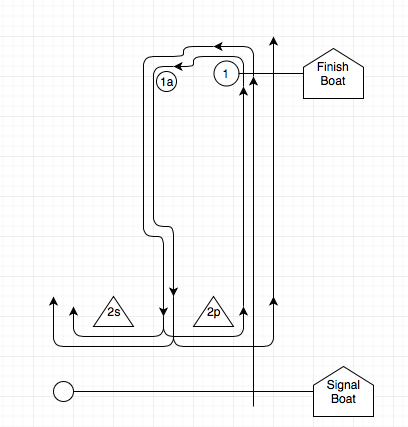 